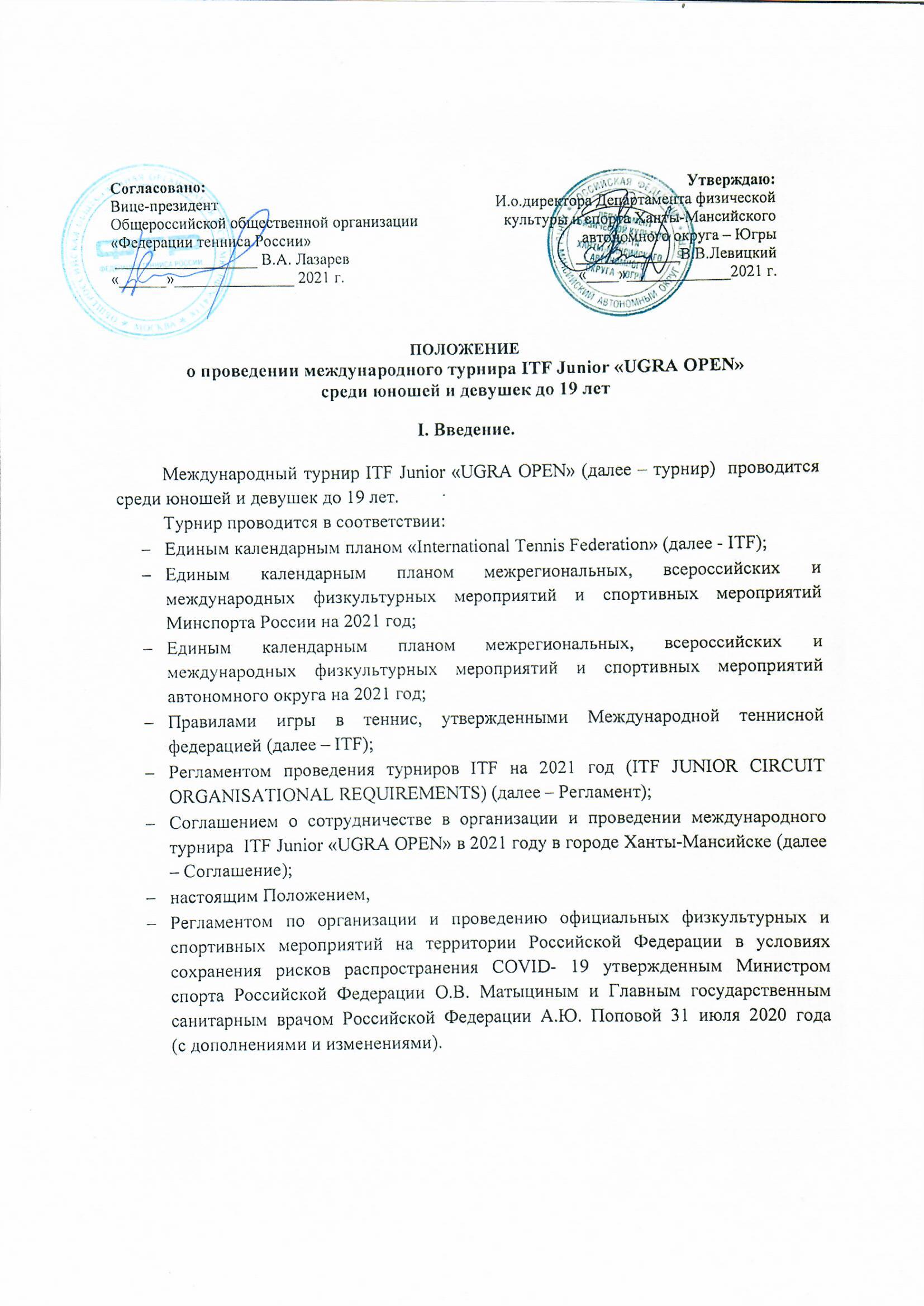 II. Цели и задачи.Турнир проводится с целью:активизации работы организаций по дальнейшему развитию тенниса в России и автономном округе;привлечения к занятиям теннисом спортсменов детского и молодежного возраста;совершенствования методики многолетней подготовки высококвалифицированных спортсменов;выявления перспективных теннисистов Ханты-Мансийского автономного округа - Югры;совершенствования и укрепления материально-технической базы для занятий теннисом;подготовки спортивного резерва;популяризации тенниса в России, Европе и Мире, повышения спортивного мастерства теннисистов.III. Организация и проведение турнира(права на проведение турнира).В соответствии с пунктом 2.4 статьи 16.1 Федерального закона от 4 декабря 2007 года № 329-ФЗ «О физической культуре и спорте в Российской Федерации» организаторами турниров выступают:Министерство спорта Российской Федерации;Общероссийская общественная организация «Федерация тенниса России» (далее –  ФТР);Департамент физической культуры и спорта Ханты-Мансийского автономного округа-Югры; Региональная общественная организация «Федерация тенниса Югры» (далее – РСОО «ФТЮ»)Непосредственное проведение турнира возлагается на автономное учреждение Ханты-Мансийского автономного округа – Югры «ЮграМегаСпорт» (в дальнейшем именуемое Оргкомитет) и Главную судейскую коллегию (далее – ГСК). Коллегия судей Федерации тенниса России (далее - КС ФТР) согласовывает кандидатуру главного судьи турнира и судейский состав. ФТР может назначить судью-инспектора на данный турнир.IV. Место и сроки проведения турнира.Турнир проводится с 12 по 21 ноября 2021 года по адресу: ХМАО-Югра, г. Ханты-Мансийск, ул. Студенческая, д. 21, Центр развития теннисного спорта. Дата приезда участников турнира – 12 ноября 2021, дата отъезда – 21 ноября 2021. V. Требования к участникам турнира и условия их допуска.	К участию в турнире допускаются спортсмены, имеющие допуск медицинского учреждения, в следующих возрастных группах:юноши до 19 лет – одиночный разряд, ОЭ – 32 чел., ОТ – 32 чел., категория 5 (Grade 5);девушки до 19 лет – одиночный разряд, ОЭ – 32 чел., ОТ – 32 чел., категория 5(Grade 5);юноши до 19 лет – парный разряд, 16 пар, категория 5 (Grade 5);девушки до 19 лет – парный разряд, 16 пары, категория 5 (Grade 5).VI. Программа турнира.Отборочный этап турнира (далее – ОЭ) будет проходить 13-14 ноября 2021 года с 10:00. Дата приезда участников ОЭ – 12 ноября 2021 года. Регистрация участников ОЭ – 12 ноября 2021 года с 16:00 до 18:00, проведение жеребьевки ОЭ – 12 ноября 2021 года в 18:00 в каб №39. Дата приезда участников основного турнира (далее – ОТ) – 14 ноября 2021 года. Регистрация участников ОТ – 14 ноября 2021 года с 16:00 до 18:00 в каб. №39. Проведение официальной жеребьёвки – 14 ноября 2021 года в 18:00 в зале заседаний Центра развития теннисного спорта. Дата отъезда участников турнира – 21 ноября 2021 года.Список участников турнира определяется согласно действующей Классификации ITF по последнему рейтингу, опубликованному на сайте ITF.Торжественное открытие турнира состоится 15 ноября 2021 года в 18:00 на Центральном корте.VII. Условия подведения итогов.Турнир проводится в соответствии с Регламентом ITF и по международным правилам вида спорта «Теннис».Турнир проводится по олимпийской системе:в одиночном разряде матчи состоят из трех сетов с применением тай-брейка в каждом;в парном разряде – из двух сетов с применением тай-брейка, решающий сет – тай-брейк до 10 очков (или т.н. супер тай-брейк).Турнир проводится на семи кортах с покрытием Терафлекс.Официальные мячи турнира – HEAD TOURVIII. Награждение победителей турнира.	Победители и финалисты в одиночном и парном разрядах, награждаются кубками, медалями и дипломами соответствующих степеней, памятными подарками от спонсоров турнира.IX. Финансовое обеспечение турнира.Расходы по организации и проведению турнира несёт АУ ХМАО-Югры «ЮграМегаСпорт» согласно утвержденной смете.Расходы по организации и проведению турнира, превышающие бюджетные лимиты, несёт РСОО «Федерация тенниса Югры».Расходы по командированию участников турнира, тренеров и представителей игроков (проезд в оба направления, суточные в пути, проживание и питание в дни соревнований, обеспечение комплексной безопасности) несут командирующие организации в соответствии с требованиями и нормами, установленными действующим законодательством. X. Обеспечение безопасности участников и зрителей.	В целях обеспечения безопасности зрителей и участников, спортивные мероприятия разрешается проводить только на спортивных сооружениях, принятых в эксплуатацию в установленном законом порядке, при наличии паспорта безопасности объекта, включенных во Всероссийский реестр объектов спорта, в соответствии с Федеральным законом от 04 декабря 2007 года №329-ФЗ «О физической культуре и спорте в Российской Федерации». Обеспечение безопасности участников и зрителей на спортивных соревнованиях осуществляется собственником спортивного сооружения, согласно требованиям Правил обеспечения безопасности при проведении официальных спортивных соревнований, утвержденных постановлением Правительства Российской Федерации от 18 апреля 2014 года №353.	Спортивные объекты должны соответствовать всем требованиям и правилами соревнований вида спорта «Теннис», утвержденными ITF, наличие спортивного оборудования и инвентаря должно соответствовать стандартам. 	Директору спортивного сооружения, главному судье соревнований подписать Акт готовности физкультурно-спортивного сооружения к проведению спортивных соревнований (Приложение 1) за 1 сутки и за 3 часа до начала мероприятия. Подписанные Акты направить до начала мероприятия в автономное учреждение «ЮграМегаСпорт» по e-mail: mail@ugramegasport.ru,	Медицинское обслуживание соревнований обеспечивается в соответствии с приказом Минздрава России от 23.10.2020 №1144 н «О Порядке организации оказания медицинской помощи лицам, занимающимся физической культурой и спортом (в том числе при подготовке и проведении физкультурных мероприятий и спортивных мероприятий), включая порядок медицинского осмотра лиц, желающих пройти спортивную подготовку, заниматься физической культурой и спортом в организациях и (или) выполнить нормативы испытаний (тестов) Всероссийского физкультурно-спортивного комплекса «Готов к труду и обороне». Медицинский допуск участников к соревнованиям осуществляется в соответствии с пунктами 43 и 44 данного приказа.		Командирующие организации обязаны обеспечить тестирование всех членов команды в  соответствии с дополнениями и изменениями в Регламент по организации и проведению физкультурных и спортивных мероприятий на территории Российской Федерации в условиях сохранения рисков распространения COVID-19, утвержденный Минспортом России и Главным государственным санитарным врачом РФ от 30 июля 2020 года.	Командирующие организации несут ответственность за состояние здоровья и подготовленность спортсменов к соревнованиям на протяжении всего периода проведения соревнований, включая перевозку от места проживания до места проведения соревнований и обратно.         В срок до 13 ноября 2021 года  (за два дня до соревнований) направить списки участников соревнований и копию уведомления об организованной перевозке детей в Оргкомитет по e-mail: oc@ugrasport.com.ХI. Страхование участников.Участие в турнире осуществляется только при наличии полиса о страховании жизни и здоровья от несчастных случаев (страховка должна быть спортивная, т.е. повышенного риска) на каждого участника соревнования, который предоставляется в комиссию по допуску.Страхование участников турниров производится за счет самих участников либо командирующих их организаций. Страхование может производиться как за счет бюджетных, так и внебюджетных средств, в рамках действующего законодательства Российской Федерации. Оргкомитет не предоставляет услуги по страхованию.XII. Заявки.	Заявки на участие в турнире направляются в ITF через личный кабинет игрока информационной системы: www.itftennis.com/IPIN.Последний срок подачи  предварительных заявок на участие турнира – 15 октября 2021г.	Предварительные заявки от муниципальных образований автономного округа, заверенные подписью руководителя органа управления физической культурой и спортом муниципального образования по форме Приложения 2, подаются в указанные сроки по e-mail:  transportation@ugrasport.com.В день регистрации участникам турниров необходимо иметь при себе:документ, удостоверяющий личность;справку из врачебно-физкультурного диспансера, действительную на момент проведения турнира или командную заявку по форме Приложения 3;оригинал квитанции об оплате членского взноса игрока РТТ на текущий год (при отсутствии отметки об оплате в действующей Классификации РТТ);зачетную классификационную книжку спортсмена;договор о страховании от несчастных случаев (спортивная страховка).согласие на обработку персональных данных (Приложение 4);Согласие родителей на участие ребенка в соревнованиях (Приложение 5);Заявки на проживание участников и представителей (Приложение 3) направляются в Оргкомитет на электронный адрес: accommodation@ugrasport.com до 11 ноября 2021 г. 	Официальная гостиница турниров «Олимпийская», г. Ханты-Мансийск, ул. Энгельса 45, корпус Б. Участники, не подавшие заявку на проживание, будут размещаться в гостиницах города самостоятельно.Настоящее Положение является официальным приглашением для участия в турнире.Приложение 1к положению о проведении международного турнира ITF Junior «UGRA OPEN» среди юношей и девушек до 19 лет АКТ ГОТОВНОСТИ________________________________________________________________________________(точное наименование спортивного сооружения, базы)к проведению________________________________________________________________________________(наименование учебно-тренировочного мероприятия, соревнования)________________________________________________________________________________в период с "__" ___________ 2018 г.                                       по "__" ____________ 2019 г.1. Спортивное сооружение,  база  (ненужное  зачеркнуть)  готова  к проведению ________________________________________________________________________________(наименование физкультурно-спортивного мероприятия.)в количестве _______ спортсменов, _______ тренеров, _______ других специалистов.2. Имеющаяся материально-техническая база, оборудование, инвентарь обеспечивают  нормальные  условия  для  проведения ________________________________________________________________________________(наименование физкультурно-спортивного мероприятия.)3. Необходимо дополнительно оборудовать, обеспечить и т.д.___________________________________________________________________________________4. Проведение  вышеуказанных  мероприятий  согласовано  с местными службами  спасения  на   водах,   госавтоинспекцией,   медицинской службой, горноспасательной службой, пожарной охраной и т.п. _______________________________________________________________________________ (нужное подчеркнуть или дополнить)5. Для обеспечения безопасности участников мероприятия  необходимо выполнить следующие требования ________________________________________________________________________________Инструктаж участников мероприятия о необходимых в условиях данной местности мерах безопасности проводится дирекцией спортсооружения, базы (ненужное зачеркнуть)                           "__" ______20__ г.Приложение 2 к положению о проведении международного турнира ITF Junior «UGRA OPEN» среди юношей и девушек до 19 лет Предварительная заявкана участие (проживание) в международном турнире ITF Junior «UGRA OPEN»среди юношей и девушек до 19 летот команды __________________________________________________Поименный список* участников, тренеров и сопровождающих соревнований по виду спорта______________________________________________От муниципального образования _______________________________________________Представитель команды     _________________ (_______________________)                                                  подпись                        Фамилия ИОконтактный телефон _________________________________* В случае изменения в количественном и/или поименном списке участников, тренеров и сопровождающих направить уточненную информацию не позднее 4 дней до начала мероприятия.Приложение 3к положению о проведении международного турнира ITF Junior «UGRA OPEN» среди юношей и девушек до 19 лет Заявка на участие В международном турнире ITF Junior «UGRA OPEN»среди юношей и девушек до 19 летот команды  ________________________________________________дата проведения_____________________________________________место проведения____________________________________________Указанные в настоящей заявке спортсмены прошли надлежащую подготовку и медицинский контроль.К соревнованиям допущено _________________________чел.Врач __________________________/____________________________/подпись                      Фамилия, Имя, ОтчествоПечать врачаГлавный врач ВФД (лечебного учреждения) _________________ /___________________/М.П. ВФД (лечебного учреждения)                 подпись                 Фамилия, Имя, Отчество «____» __________________ 2019 г.           МППредставитель команды ________________/____________________/Телефон представителя _________________Приложение 4к положению о проведении международного турнира ITF Junior «UGRA OPEN» среди юношей и девушек до 19 лет Кому: Организаторам соревнований, комиссии по допуску участниковОт кого:______________________Ф.И.О. гражданина ______________________________ Согласие на обработку персональных данных несовершеннолетнего Я, _____________________________________________________________________________, (фамилия, имя, отчество) Проживающий (ая) по адресу:______________________________________________________Паспорт серия ________ № ___________________ выдан  «___»________________ ______г. ________________________________________________________________________________                                                  (наименование органа, выдавшего паспорт)действующий(ая) в качестве законного представителя _______________________________________________________________________________________________________________,                                                                (Ф.И.О. несовершеннолетнего ребенка)________________________________________________________________________________(серия и номер свидетельства о рождении или паспорта ребенка, дата выдачи паспорта и выдавший орган)Даю согласие АУ «ЮграМегаСпорт» на обработку информации, составляющей персональные данные (данные паспорта, адреса проживания, прочие сведения) в целях организации участия моего ребенка в спортивном мероприятии, ведения статистики с применением различных способов обработки.Настоящее согласие предоставляется на осуществление любых действий в отношении моих персональных данных, которые необходимы или желаемы для достижения указанных выше целей, включая (без ограничения) сбор, систематизацию, накопление, хранение, уточнение (обновление, изменение), использование, распространение (в том числе передачу третьим лицам – в соответствии с действующим законодательством), обезличивание, блокирование, а также осуществление любых иных действий с персональными данными, предусмотренных Федеральным законом РФ от 27.07.2006 г. № 152-ФЗ «О персональных данных».Организаторы соревнований: АУ «ЮграМегаСпорт» и комиссия по допуску участников гарантирует, что обработка персональных данных осуществляется в соответствии с действующим законодательством РФ.Я проинформирован(а), что персональные данные обрабатываются неавтоматизированным и автоматизированным способами обработки.Я подтверждаю, что, давая согласие на обработку персональных данных, я действую по своей воли и в своих интересах.Дата ________________                  Подпись ___________________________Приложение 5к положению о проведении международного турнира ITF Junior «UGRA OPEN» среди юношей и девушек до 19 лет Согласие родителей на участие ребенка в соревнованиях	Я _____________________________________________________________________________(Ф.И.О. родителя / законного представителя полностью)родитель/законный представитель_______________________________________________________
(нужное подчеркнуть)                                                          (ФИО участника полностью)(далее - «участник»), ____________________ года рождения, зарегистрированный по адресу: _________________________________________________________________________________________________________________________________________________________________________,добровольно соглашаюсь на участие моего ребенка (опекаемого) в возрасте до 18 лет вмеждународном турнире ITF Junior «UGRA OPEN» среди юношей и девушек до 19 лет (далее – турнир) и при этом четко отдаю себе отчет в следующем:1. Я принимаю всю ответственность за любую травму, полученную моим ребенком (опекаемым) по ходу турнира, и не имею права требовать какой-либо компенсации за нанесение ущерба с организаторов турнира.2. В случае если во время турнира  с моим ребенком произойдет несчастный случай, прошу сообщить об этом __________________________________________________________________
                                                           (указывается кому (ФИО) и номер телефона)3. Я обязуюсь, что мой ребенок будет следовать всем требованиям организаторов турнира, связанным с вопросами безопасности.4. Я самостоятельно несу ответственность за личное имущество, оставленное на месте проведения турнира, и в случае его утери не имею право требовать компенсации.5. В случае необходимости я готов воспользоваться медицинской помощью, предоставленной моему ребенку (опекаемому) организаторами турнира.6. С Положением о проведении турнира ознакомлен.7. Я согласен с тем, что выступление моего ребенка (опекаемого) и интервью с ним и / или со мной может быть записано и показано в средствах массовой информации, а также записано и показано в целях рекламы без ограничений по времени и формату и без компенсации в отношении этих материалов.________________________ / _______________________________________________ /                    (подпись)                                         (ФИО родителя / законного представителя)«____ » _________________ 201  г.* Согласие оформляется родителем или законным представителем участника, который не достиг 18-летнего возрастаПриложение 6к положению о проведении международного турнира ITF Junior «UGRA OPEN» среди юношей и девушек до 19 лет Нормативно правовые актырегламентирующие организацию и проведение физкультурных мероприятий и спортивных мероприятий, а также при направлении команд к месту проведения и обратно для участия в физкультурных мероприятиях и спортивных мероприятияхФедеральные: 1. Федеральный закон от 4 декабря 2007 года №329-ФЗ «О физической культуре и спорте в Российской Федерации».2. Федеральный закон от 21 декабря 1994 года №69-ФЗ «О пожарной безопасности».3. Федеральный закон от 22 июля 2008 года №123-ФЗ «Технический регламент о требованиях пожарной безопасности».4. Федеральный закон от 21 ноября 2011 года №323-ФЗ «Об основах охраны здоровья граждан».5. Федеральный закон от 30 марта 99 года №52-ФЗ «О санитарно-эпидемиологическом благополучии населения».6. Федеральный закон от 04 мая 2011 года №99-ФЗ «О лицензировании отдельных видов деятельности».7. Федеральный закон от 30 декабря 2009 года №384-ФЗ «Технический регламент о безопасности зданий и сооружений». 8.  Федеральный закон от 6 марта 2006 года № 35-ФЗ «О противодействии терроризму».9. Указ Президента Российской Федерации от 15 февраля 2006 года №116 «О мерах по противодействию терроризму».10. Постановление Правительства Российской Федерации от 18 апреля 2014 года № 353 «Об утверждении Правил обеспечения безопасности при проведении официальных спортивных соревнований».11. Постановление Правительства Российской Федерации от 30 июня 2015 года №652 «О внесении изменений в некоторые акты Правительства Российской Федерации в части совершенствования правил организованной перевозки группы детей автобусами».12. Постановление Правительства Российской Федерации от 06 марта 2015 года № 202 «Об утверждении требований к антитеррористической защищенности объектов спорта и формы паспорта безопасности объектов спорта».13. Постановление Правительства Российской Федерации от 16 сентября 2020 года № 1479 «Правила противопожарного режима в Российской Федерации».14. Постановление Правительства Российской Федерации от 16 апреля 2012 года №291 «О лицензировании медицинской деятельности (за исключением указанной деятельности, осуществляемой медицинскими организациями и другими организациями, входящими в частную систему здравоохранения, на территории инновационного центра «Сколково»)».15. Постановление Главного Государственного санитарного врача от 21 января 2014 года №3 «Об утверждении СП 2.5.3157-14 «Санитарно-эпидемиологические требования к перевозке железнодорожным транспортом организованных групп детей».16. Постановление Правительства РФ от 23 сентября 2020 года № 1527 «Об утверждении Правил организованной перевозки группы детей автобусами».17. Постановление Правительства Российской Федерации от 18 ноября 2020 года № 1853 «Об утверждении Правил предоставления гостиничных услуг.18. Приказ Министерства внутренних дел Российской Федерации от 22 марта 2019 года №177 «Об утверждении Порядка осуществления сопровождения транспортных средств с применением автомобилей Государственной инспекции безопасности дорожного движения Министерства внутренних дел Российской федерации и признании утратившими силу нормативных правовых актов МВД России» (вместе с «Порядком осуществления сопровождения транспортных средств с применением автомобилей Государственной инспекции безопасности дорожного движения Министерства внутренних дел Российской федерации»).19. Приказ Министерства транспорта Российской Федерации от 28 июня 2007 года №82 «Об утверждении Федеральных авиационных правил «Общие правила воздушных перевозок пассажиров, багажа, грузов и требования к обслуживанию пассажиров, грузоотправителей, грузополучателей»;20. Приказ Министерства спорта Российской Федерации от 30 сентября 2015 года №921 «Об утверждении методических указаний по порядку проведения обследования и категорирования объектов спорта»;21. Приказ Министерства спорта Российской Федерации от 12 сентября 2014 года №766 «Об утверждении Порядка формирования и ведения Всероссийского реестра объектов спорта, предоставления сведений из него и внесения в него изменений»;22. Приказ Министерства спорта Российской Федерации от 13 июля 2016 года №808 «Об утверждении порядка расследования и учета несчастных случаев, происшедших с лицами, проходящими спортивную подготовку»;23. Приказ Министерства спорта Российской Федерации от 1 июня 2013 года №504 «Об утверждении Общих требований к содержанию положений (регламентов) о межрегиональных и всероссийских официальных физкультурных мероприятиях и спортивных соревнованиях, предусматривающих особенности отдельных видов спорта»;24. Приказ Министерства спорта Российской Федерации от 30 ноября 2017 года №1034 «Об утверждении Порядка включения физкультурных мероприятий и спортивных мероприятий в Единый календарный план межрегиональных, всероссийских и международных физкультурных мероприятий, и спортивных мероприятий».25. Приказ Министерства спорта Российской Федерации от 30 марта 2015 года №283 «Об утверждении Норм расходов средств на проведение физкультурных мероприятий и спортивных мероприятий, включенных в Единый календарный план межрегиональных, всероссийских и международных физкультурных мероприятий, и спортивных мероприятий»;26. Приказ Министерства спорта Российской Федерации от 08 июля 2020 года № 497 «О проведении спортивных мероприятий на территории Российской Федерации».27. Приказ МВД России от 17 ноября 2015 г. №1092 «Об утверждении Требований к отдельным объектам инфраструктуры мест проведения официальных спортивных соревнований и техническому оснащению стадионов для обеспечения общественного порядка, и общественной безопасности».28. Приказ Министерства здравоохранения Российской Федерации от 23 октября 2020 года № 1144н «Об утверждении порядка организации оказания медицинской помощи лицам, занимающимся физической культурой и спортом (в том числе при подготовке и проведении физкультурных мероприятий и спортивных мероприятий), включая порядок медицинского осмотра лиц, желающих пройти спортивную подготовку, заниматься физической культурой и спортом в организациях и (или) выполнить нормативы испытаний (тестов) Всероссийского физкультурно-спортивного комплекса «Готов к труду и обороне» (ГТО)» и форм медицинских заключений о допуске к участию физкультурных и спортивных мероприятиях».29. Постановление главного государственного санитарного врача Российской федерации № 16 от 30 июня 2020 года об утверждении санитарно-эпидемиологических правил СП3.1/2.4 3598-20 «Санитарно-эпидемиологические требования к устройству, содержанию и организации работы образовательных организаций и других объектов социальной инфраструктуры для детей и молодежи в условиях распространения новой коронавирусной инфекции (COVID -19)».30. СП 1.1.1058-01 «Организация и проведение производственного контроля за соблюдением санитарных правил и выполнением санитарно-эпидемиологических (профилактических) мероприятий».31. СП 3.5.3.3223-14 «Санитарно-эпидемиологические требования к организации и проведению дератизационных мероприятий».32. СП 3.5.1378-03 «Санитарно-эпидемиологические требования к организации и осуществлению дезинфекционной деятельности».33. «МР 3.1/2.1.0192-20. 3.1. Профилактика инфекционных болезней. 2.1. Коммунальная гигиена. Рекомендации по профилактике новой коронавирусной инфекции (COVID-19) в учреждениях физической культуры и спорта (открытых и закрытых спортивных сооружениях, физкультурно-оздоровительных комплексах, плавательных бассейнах и фитнес-клубах). Методические рекомендации», утв. Главным государственным санитарным врачом РФ 04 июня 2020 года.34. Регламент по организации и проведению официальных физкультурных и спортивных мероприятий на территории Российской федерации в условиях сохранения рисков распространения COVID-19 утвержденного Минспортом России и Росподребнадзором 31 июля 2020года.Региональные:1. Постановление Правительства Ханты-Мансийского автономного округа – Югры от 12 июля 2013 года №248-п «О нормах расходов на организацию и проведение физкультурных мероприятий и спортивных мероприятий за счет средств бюджета Ханты-Мансийского автономного округа – Югры»;2. Приказ Департамента физической культуры и спорта Ханты-Мансийского автономного округа – Югры от 30 января 2020 года №24 «Об организации перевозок автотранспортными средствами организованных групп детей к месту проведения спортивных, оздоровительных, культурно-массовых мероприятий на территории Ханты-Мансийского автономного округа – Югры и обратно»;3. Приказ Департамента физической культуры и спорта Ханты-Мансийского автономного округа – Югры от 27 марта 2014 года №67 «Об утверждении общих требований к разработке, содержанию и утверждению Положений о региональных (окружных) официальных физкультурных мероприятиях и спортивных соревнованиях Ханты-Мансийского автономного округа – Югры»;4. Приказ Департамента физической культуры и спорта Ханты-Мансийского автономного округа – Югры от 17 февраля 2020 года № 42 «Об утверждении Порядка формирования и утверждения Единого календарного плана региональных, межрегиональных, всероссийских и международных физкультурных мероприятий, и спортивных мероприятий Ханты-Мансийского автономного округа – Югры».5. Приказ Департамента физической культуры и спорта Ханты-Мансийского автономного округа – Югры от 18 января 2017 года №15 «Об обеспечении безопасности и усилении контроля за организацией перевозки автотранспортными средствами организованных групп детей к месту проведения физкультурных или спортивных и возложении персональной ответственности».6. Приказ Департамента физической культуры и спорта Ханты-Мансийского автономного округа – Югры от 01 октября 2020 года №295 «Об организации и проведении официальных физкультурных и спортивных мероприятий на территории Ханты-Мансийского автономного округа-Югры в условиях сохранения рисков распространения COVID-19».7. Приказ Департамента физической культуры и спорта Ханты-Мансийского автономного округа – Югры от 17 февраля 2020 года №41 «Об утверждении порядка организации и проведения официальных физкультурных и спортивных мероприятий Ханты-Мансийского автономного округа - Югры».8. Приказ Департамента физической культуры и спорта Ханты-Мансийского автономного округа – Югры от 29 декабря 2020 года № 428 «Об утверждении Единого календарного плана региональных, межрегиональных, всероссийских и международных физкультурных мероприятий и спортивных мероприятий Ханты-Мансийского автономного округа – Югры на 2021 год».Директор спортсооружения, базы_________________________________ФИО________________подпись"__"_______2019г.Главный судья соревнований, судья ____ категории_________________________________ФИО_________________подпись"__" ______ 2019г.№ п/пКоличество участников Количество тренеровКоличество сопровождающихПрибытие командыПрибытие командыПрибытие командыУбытие командыУбытие командыУбытие командыУбытие команды№ п/пКоличество участников Количество тренеровКоличество сопровождающихТип, марка, гос. номер автотранспортного средстваДата и время убытия из МО (места жительства) к месту проведения соревнованийДата и время прибытия к месту проведения соревнований (плановое)Дата и время прибытия к месту проведения соревнований (плановое)Тип, марка, гос. номер автотранспортного средстваДата и время убытия от места проведения соревнованийДата и время прибытия в  МО (место жительства)№п/пФИОГод рожденияСпортивная организацияАдрес места жительстваДанные паспорта (свидетельства о рождении)№ п/пФамилия, имя, отчествоДата рождения РазрядСпортивная школаДата, подпись и печать врача 1234567891011